Единый тарифно-квалификационный справочник работ и профессий рабочих (ЕТКС). Выпуск №1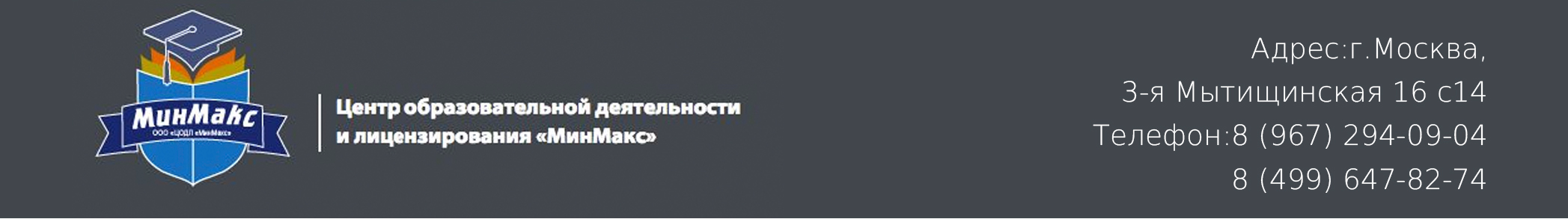 Утвержден Постановлением Государственного комитета СССР по труду и социальным вопросам и Секретариата ВЦСПС от 31 января 1985 г. N 31/3-30(в редакции:Постановлений Госкомтруда СССР, Секретариата ВЦСПС от 12.10.1987 N 618/28-99, от 18.12.1989 N 416/25-35, от 15.05.1990 N 195/7-72, от 22.06.1990 N 248/10-28,Постановления Госкомтруда СССР 18.12.1990 N 451,Постановлений Минтруда РФ от 24.12.1992 N 60, от 11.02.1993 N 23, от 19.07.1993 N 140, от 29.06.1995 N 36, от 01.06.1998 N 20, от 17.05.2001 N 40,Приказов Минздравсоцразвития РФ от 31.07.2007 N 497, от 20.10.2008 N 577, от 17.04.2009 N 199)Оператор заправочных станцийОператор заправочных станций (2-й разряд)Характеристика работ. Заправка горючими и смазочными материалами: бензином, керосином, маслом и т.д. автомобилей, мототранспорта, тракторов, всевозможных установок, судов и других транспортных средств вручную и с помощью топливно-раздаточных колонок. Отпуск этих материалов водителям транспортных средств. Проверка давления воздуха в шинах. Отпуск нефтепродуктов, расфасованных в мелкую тару. Продажа запчастей. Прием нефтепродуктов и смазочных материалов. Отбор проб для проведения лабораторных анализов. Оформление документов на принимаемые и реализованные продукты. Составление отчета за смену.Должен знать: принцип работы обслуживаемого заправочного оборудования; назначение и внешние отличия нефтепродуктов; наименования, марки и сорта отпускаемых нефтепродуктов; наименование и условия применения контрольно-измерительных приборов; правила оформления документации на принимаемые и реализованные нефтепродукты; правила хранения и отпуска нефтепродуктов.Оператор заправочных станций (3-й разряд)Характеристика работ. Заправка горючими и смазочными материалами: бензином, керосином, маслом и т.д. автомобилей, мототранспорта, тракторов, летательных аппаратов, судов и других транспортных средств с помощью механических и полуавтоматических средств заправки. Заправка летательных аппаратов с помощью передвижных средств заправки производительностью до 500 л/мин. Доливка воды в радиаторы и заливка аккумуляторной жидкости. Представление заявок на проведение ремонта оборудования и прием его из ремонта. Представление заявок на доставку нефтепродуктов к пунктам заправки. Ведение материально-отчетной документации. Контроль сроков государственной проверки измерительной аппаратуры и приборов. Устранение мелких неисправностей, чистка и смазывание обслуживаемого оборудования.Должен знать: устройство обслуживаемого заправочного оборудования, контрольно-измерительных приборов; физические и химические свойства нефтепродуктов; наименование, марки и сорта всех нефтепродуктов, применяемых для заправки транспортных средств в зимнее и летнее время; порядок оформления заявок и материально-отчетной документации; сроки государственной проверки измерительной аппаратуры и приборов.Оператор заправочных станций (4-й разряд)Характеристика работ. Заправка горючими и смазочными материалами: бензином, керосином, маслом и т.д. автомашин, мототранспорта, тракторов, летательных аппаратов, судов и других транспортных средств с помощью автоматических и механических средств заправки с дистанционным управлением. Заправка летательных аппаратов с помощью передвижных средств заправки производительностью свыше 500 л/мин. Проверка исправности топливо- и маслораздаточного оборудования, автоматики управления и электрораспределительных щитов. Контроль сроков представления к проверке топливораздаточных колонок и измерительных устройств госповерителям. Представление заявок на проведение ремонта оборудования и прием его из ремонта. Подсоединение передвижной автозаправочной станции к источникам питания; приведение в рабочее состояние бензоэлектрического агрегата с двигателем внутреннего сгорания, генератора и электрощита управления. Устранение мелких неисправностей в автоматике дистанционного управления средств заправки.Должен знать: правила эксплуатации резервуаров, технологических трубопроводов, топливораздаточного оборудования и электронно-автоматической системы управления; схемы топливных и масляных систем летательных аппаратов; устройство и правила эксплуатации стационарных систем централизованной заправки самолетов топливом; правила проведения оперативно-аэродромного контроля качества авиационных горюче-смазочных материалов на содержание воды и механических примесей с помощью автоматических и химических методов; правила технической эксплуатации оборудования передвижной автозаправочной станции (АЗС) с пусковым бензоэлектрическим агрегатом и двигателем внутреннего сгорания и электрощита; порядок установки на рабочем месте передвижной АЗС и подсоединения электропитания; порядок подготовки и запуска двигателя внутреннего сгорания.Оператор заправочных станций (5-й разряд)Характеристика работ. Обслуживание автоматизированной системы заправки горючими и смазочными материалами по кредитным картам с электронным устройством ввода и отображения информации, аппаратного блока и перфоратора. Проверка точности и контроль за выдачей топлива автозаправочной колонкой. Контроль за правильностью информации на табло, индикаторных лампах устройства ввода и записи на перфоленте. Снятие перфоленты с информацией, замена кассет, осуществление записи в блоке памяти. Наладка обслуживаемого оборудования в процессе работы, участие в ремонте и замене неисправных частей и узлов системы.Должен знать: конструкцию и правила эксплуатации автоматизированной системы отпуска нефтепродуктов по кредитным картам; основные методы подготовки и ввода информации в блок памяти; правила проверки на точность и наладки узлов системы; последовательность ведения процесса заправки транспортных средств по кредитным картам; инструкцию о порядке отпуска и оплаты нефтепродуктов по кредитным картам.